Character Analysis Project: Due Sept. 26When developing characters, authors avoid the stick figure (______________characters).   Rather, they work to create rich, complex characters (________________ characters) that experience both inner and outer conflicts with their environment.  For this assignment, your task is to analyze one complex character from your choice book.  First, you must analyze your characters’ indirect characterization.  Second, you must choose a creative project to express who this character is.  You must include all of elements of indirect characterization:S____________________ T_________________ E______________________ A______________L ___________Project Guidelines:Continue to read your book (during Readers’ Workshop AND when you read for homework) and select a main character to focus on.Take notes! Pay attention to how the character is developed! (Use STEAL to help organize your observations and inferences)Brainstorm which character traits connect to your character and how you will represent each trait.  (minimum of 5)Pick a mode of presentation:A Character Portrait:  Draw, paint, or otherwise design a portrait of your main character.  You should include several character traits—written on the portrait.  Your portrait should also contain your character’s speech, thoughts, effect on others, actions, and looks.   Also include the character’s name.ORA Character Collage:  Create a collage in which you use images to visually analyze your character.  You should include several character traits—written on the collage.  Your portrait should also contain your character’s speech, thoughts, effect on others, actions, and looks. Also include the character’s name.Write an explanation.  Introduce your selected character.  Then identify each of the traits you selected and use evidence to explain why these character traits are important. 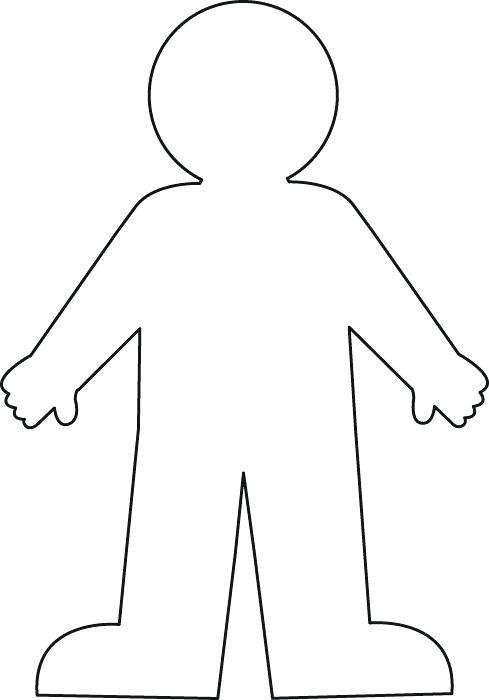 Character TraitHow I will Represent the Trait